Publicado en  el 17/06/2015 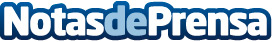 Las Juntas de Gobierno ICAB-ICAM ponen en común líneas de actuación en justicia gratuita, la LEC y una justicia sin papelesUna de las principales preocupaciones gira en torno a la puesta en marcha del sistema de comunicaciones y notificaciones LexNet, también conocido como Proyecto Papel Cero.Datos de contacto:Colegio de la Abogacía de BarcelonaNota de prensa publicada en: https://www.notasdeprensa.es/las-juntas-de-gobierno-icab-icam-ponen-en_1 Categorias: Derecho http://www.notasdeprensa.es